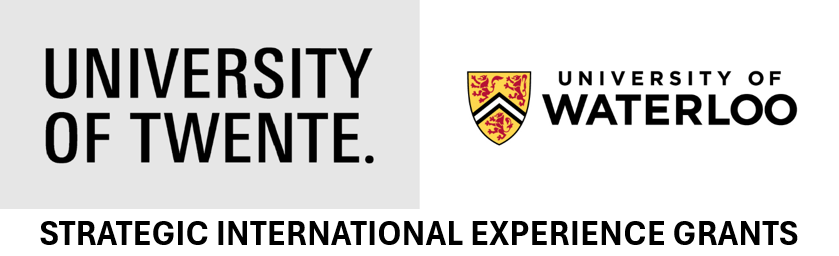   Application Form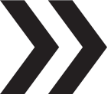 Application checklist:  Completed application form including signed approval of the head of your Unit. Your application form must not exceed a total of 7 pages, with a maximum of 3 pages dedicated to your project summary. A letter of support co-signed by the head of your unit indicating their support and an acknowledgment of the obligations required of the successful applicant. It should also address how the proposed initiative will benefit the staff member and unit. Submit applications to:  Margriet Dekkers, International Strategic Partnership Coordinator at m.a.h.dekkers@utwente.nlEmail subject: “SIEG Application – YOUR NAME” Applicant Information Proposed Dates *Proposed dates cannot be guaranteed and are in part dependent on host institution(s) availability.Project SummarySIEG Budget Template Signatures and Approvals Please confirm that the head of your unit has given approval for this project application to be submitted and that these individuals agree to be responsible for the administration of associated financial resources (where appropriate), should the application be successful. Last name: Given Name(s): Title/Position: Department/Unit: Email: Phone number/extension: Proposed date of departure Proposed date of returnProposed length of travel (# of days/weeks)Proposed host unit(s) at WaterlooBrief title of the Project.  If known, list the Waterloo unit/individuals identified to collaborate and/or host. *Note: We are not asking you to connect with Waterloo ahead of time for this application. UT/UW liaisons can assist with connections should you be successful in your application. How does this Project incorporate the potential impact upon each university’s strategic priorities – namely, the University of Twente’s Shaping 2030 and the University of Waterloo’s Global Futures 2024?Brief explanation of the Project, including: 1.   The key elements of the Project (a basic description, including project plan and goals). 2.   The primary outputs envisaged from the Project. 
 3.   How the Project will create near-term impact and what are the prospects for achieving the desired impact. 
 4.    What the anticipated impacts are of this project beyond engagement through the SIEG funding. Proposed timeline Any other relevant detail to support this Project. Proposed Budget Description and Items in EUROS Airfare Ground transportation Accommodation Meals Visa costs Other (please specify) Total Funds Requested Applicant Name: Date: Signature: Head of Unit Name: Date: Signature: 